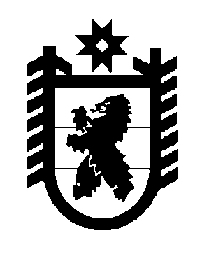 Российская Федерация Республика Карелия    ПРАВИТЕЛЬСТВО РЕСПУБЛИКИ КАРЕЛИЯПОСТАНОВЛЕНИЕ                                        от  14 марта 2016 года № 93-Пг. Петрозаводск Об утверждении норм расходов на прием и обслуживаниероссийских делегаций и отдельных официальных лиц, принимаемых органами исполнительной власти Республики Карелия в качестве гостей, а также на подготовку и проведение визитов официальных делегаций Республики Карелия в другие субъекты Российской ФедерацииПравительство Республики Карелия п о с т а н о в л я е т:1. Утвердить:нормы расходов на прием и обслуживание российских делегаций и отдельных официальных лиц, принимаемых органами исполнительной власти Республики Карелия в качестве гостей, согласно приложению 1 к настоящему постановлению; нормы расходов на прием и обслуживание российских делегаций и отдельных официальных лиц, принимаемых Администрацией Главы Республики Карелия в качестве гостей по поручению Главы Республики Карелия или первого заместителя Главы Республики Карелия, согласно приложению 2 к настоящему постановлению;   нормы расходов на подготовку и проведение визитов официальных делегаций Республики Карелия в другие субъекты Российской Федерации, согласно приложению 3 к настоящему постановлению.2. Установить, что проведение официальных завтраков, обедов и ужинов (организация официальных приемов) в честь представителей российских делегаций и отдельных официальных лиц осуществляется в исключительных случаях с разрешения Главы Республики Карелия, первого заместителя Главы Республики Карелия или заместителя Главы Республики Карелия – Руководителя Администрации Главы Республики Карелия. Расходование средств на эти цели для делегаций, приезжающих на съезды, конференции, конгрессы, симпозиумы и другие массовые мероприятия, не осуществляется.3. Руководителям органов исполнительной власти Республики Карелия обеспечить контроль за использованием средств на прием и обслуживание российских делегаций и отдельных официальных лиц, принимаемых органами исполнительной власти Республики Карелия в качестве гостей, а также на подготовку и проведение визитов официальных делегаций Республики Карелия в другие субъекты Российской Федерации.4. Признать утратившими силу распоряжения Правительства Республики Карелия:от 4 июня 2004 года № 263р-П (Собрание законодательства Республики Карелия, 2004, № 6, ст. 726);от 1 сентября 2008 года № 364р-П (Собрание законодательства Республики Карелия, 2008, № 9, ст. 1121).           Глава Республики  Карелия                       			      	        А.П. ХудилайненНормырасходов на прием и обслуживание российских делегаций и отдельных официальных лиц, принимаемых органами исполнительной власти Республики Карелия в качестве гостейПримечание: обслуживание автомобильным транспортом осуществляется из расчета: один автомобиль на 1-3 человека; при составе делегации свыше 10 человек – автобус с учетом его вместимости._________ Уровень приема и обслуживания по группам:      	первая группа – делегации, возглавляемые федеральными министрами, другими руководителями федеральных органов государственной власти; делегации из субъектов Российской Федерации, возглавляемые высшими должностными лицами субъектов Российской Федерации;	вторая группа – все остальные делегации.__________Нормырасходов на прием и обслуживание российских делегаций и отдельных официальных лиц, принимаемых Администрацией Главы Республики Карелия в качестве гостей по поручению Главы Республики Карелия или первого заместителя Главы Республики Карелия Примечания:Решение об оплате гостиницы, расходов, связанных с бронированием мест в гостиницах, и расходов на питание по высшей и первой группам приема делегаций принимается Главой Республики Карелия, первым заместителем Главы Республики Карелия или заместителем Главы Республики Карелия – Руководителем Администрации Главы Республики Карелия.Обслуживание автомобильным транспортом осуществляется из расчета: один автомобиль на 1-3 человека; при составе делегации свыше 10 человек – автобус с учетом его вместимости.________ Уровень приема и обслуживания по группам:высшая группа – делегации, возглавляемые Президентом Российской Федерации, Председателем Правительства Российской Федерации, заместителем Председателя Правительства Российской Федерации, Председателем Совета Федерации Федерального Собрания Российской Федерации, Председателем Государственной Думы Федерального Собрания Российской Федерации, Председателем Конституционного Суда Российской Федерации, Председателем Верховного Суда Российской Федерации, полномочным представителем Президента Российской Федерации в федеральном округе, Секретарем Совета Безопасности Российской Федерации, Патриархом Московским и всея Руси;      	первая группа – делегации, возглавляемые федеральными министрами, другими руководителями федеральных органов государственной власти, делегации из субъектов Российской Федерации, возглавляемые высшими должностными лицами субъектов Российской Федерации;	вторая группа – все остальные делегации.__________Нормырасходов на подготовку и проведение визитов официальных делегаций Республики Карелия в другие субъекты Российской Федерации _________ Уровень делегаций по группам:высшая группа – официальные делегации Республики Карелия, возглавляемые Главой Республики Карелия или первым заместителем Главы Республики Карелия, направляемые на мероприятия с участием Президента Российской Федерации, Председателя Правительства Российской Федерации, заместителя Председателя Правительства Российской Федерации, Председателя Совета Федерации Федерального Собрания Российской Федерации, Председателя Государственной Думы Федерального Собрания Российской Федерации, Председателя Конституционного Суда Российской Федерации, Председателя Верховного Суда Российской Федерации, полномочного представителя Президента Российской Федерации в федеральном округе, Секретаря Совета Безопасности Российской Федерации, Патриарха Московского и всея Руси;        	первая группа – официальные делегации Республики Карелия, выезжающие по приглашению руководителей федеральных органов государственной власти или высших должностных лиц субъектов Российской Федерации;	вторая группа – все остальные делегации.__________Приложение 1 к постановлению Правительства Республики Карелия от  14 марта 2016 года № 93-П№ п/пНаименованиеУровень приема и обслуживания по группамУровень приема и обслуживания по группам№ п/пНаименованиеперваявторая12341.Оплата гостиницы и брони в сутки на одного человека по действующим тарифам:а) для главы делегациине более стоимости номера люксне более стоимости номера полулюксб) для члена делегациине более стоимости одноместного номера не более стоимости одноместного номерав) для сопровождающих лицне более стоимости двухместного номера не более стоимости двухместного номера2.Расходы на питание в сутки на одного человека:а) для главы делегации с супругой (супругом)до 800 рублейдо 630 рублейб) для членов делегациидо 800 рублейдо 630 рублейв) для сопровождающих лицдо 630 рублейдо 630 рублей3.Расходы на одного человека, связанные с организацией официального приема (завтрак, обед, ужин):а) для главы делегациидо 1000 рублейдо 800 рублейб) для членов делегации и сопровож-дающих лицдо 800 рублейдо 630 рублей4.Буфетное обслуживание на одного человека:а) для главы делегациидо 100 рублейдо 100 рублейб) для членов делегации и сопровож-дающих лицдо 50 рублейдо 50 рублей12345.Культурное обслуживание в день на одного человека, включая сопровож-дающих лицдо 125 рублейдо 125 рублей6.Бытовое обслуживание в день на одного человека до 23 рублейдо 23 рублей7.Приобретение сувениров и подарков с символикой Республики Карелия на одного человека: а) для главы делегации с супругой (супругом)до 3000 рублейдо 700 рублейб) для членов делегациидо 700 рублейдо 500 рублейв) для сопровождающих лицдо 440 рублейдо 230 рублей8.Фитодизайн (цветы по протоколу, венки, корзины цветов, преду-смотренные программой визита)до 1500 рублейдо 1000 рублей9.Канцелярские товары (при прове-дении совещания) на одного человекадо 35 рублейдо 35 рублей10.Оплата за обслуживание автомо-бильным транспортом по действую-щим тарифам из расчета почасовой оплаты:а) для главы делегациидо 12 часовдо 12 часовб) для членов делегации и сопровождающих лицдо 12 часовдо 12 часов11.Оплата поездок по Республике Карелияпо действующим тарифампо действующим тарифам12.Прочие расходы:а) аренда залапо фактическим расходам, подтвержденным соответствующими документамипо фактическим расходам, подтвержденным соответствующими документамиб) звукофикацияпо фактическим расходам, подтвержденным соответствующими документамипо фактическим расходам, подтвержденным соответствующими документамив) фотографированиепо фактическим расходам, подтвержденным соответствующими документамипо фактическим расходам, подтвержденным соответствующими документамиПриложение 2 к постановлению Правительства Республики Карелия от  14 марта 2016 года № 93-П№ п/пНаименованиеУровень приема и обслуживания по группамУровень приема и обслуживания по группамУровень приема и обслуживания по группам№ п/пНаименованиевысшаяперваявторая123451.Оплата гостиницы и брони в сутки на одного человека по действующим тарифам:а) для главы делегациине более стоимости апартаментов не более стоимости номера люксне более стоимости номера люксб) для члена делегациине более стоимости номера полулюксне более стоимости одноместного номеране более стоимости одноместного номера в) для сопровождающих лицне более стоимости одноместного номера не более стоимости одноместного номера не более стоимости двухместного номера 2.Расходы на питание в сутки на одного человека:а) для главы делегации с супругой (супругом)до 2000 рублейдо 1500 рублейдо 1260 рублейб) для членов делегациидо 1500 рублейдо 1500 рублейдо 1260 рублейв) для сопровождающих лицдо 1260 рублейдо 1260 рублейдо 1260 рублей3.Расходы, связанные с организацией официального приема, на одного человека:а) фуршетдо 2000 рублейдо 1500 рублейдо 1260 рублейб) банкет (обед, ужин)до 3500 рублейдо 2500 рублейдо 2000 рублей123454.Буфетное обслуживание на одного человека:а) для главы делегациидо 300 рублейдо 180 рублейдо 150 рублейб) для членов делегации и сопровождающих лицдо 180 рублейдо 150 рублейдо 100 рублей5.Культурное обслуживание в день на одного человека, включая сопровождающих лицпо факти-ческим расходамдо 250 рублейдо 250 рублей6.Бытовое обслуживание в день на одного человека по факти-ческим расходамдо 200 рублейдо 200 рублей7.Приобретение сувениров и подарков с символикой Республики Карелия на одного человека:а) для главы делегации с супругой (супругом)до 25000 рублейдо 6000 рублейдо 1500 рублейб) для членов делегации до 3500 рублейдо 1500 рублейдо 1000 рублейв) для сопровождающих лицдо 1000 рублейдо 1000 рублейдо 500 рублей8.Фитодизайн (цветы по протоколу, венки, корзины цветов, предусмотренные программой визита)до 4000 рублейдо 3000 рублейдо 2000 рублей9.Канцелярские товары (при проведении совещания) на одного человекадо 150 рублейдо 100 рублейдо 100 рублей10.Оплата за обслуживание автомобильным транспортом по действующим тарифам из расчета почасовой оплаты:а) для главы делегациидо 15 часовдо 12 часовдо 12 часовб) для членов делегации и сопровождающих лицдо 12 часов до 12 часовдо 12 часов11.Оплата поездок по Республике Карелияпо действующим тарифампо действующим тарифампо действующим тарифам1234512.Прочие расходы:а) аренда зала, в том числе     VIP-залапо фактическим расходам, подтвержденным соответствующими документамипо фактическим расходам, подтвержденным соответствующими документамипо фактическим расходам, подтвержденным соответствующими документамиб) звукофикацияпо фактическим расходам, подтвержденным соответствующими документамипо фактическим расходам, подтвержденным соответствующими документамипо фактическим расходам, подтвержденным соответствующими документамив) фотографированиепо фактическим расходам, подтвержденным соответствующими документамипо фактическим расходам, подтвержденным соответствующими документамипо фактическим расходам, подтвержденным соответствующими документамиПриложение 3 к постановлению Правительства Республики Карелия от  14 марта 2016 года № 93-П№ п/пНаименованиеУровень делегаций по группамУровень делегаций по группамУровень делегаций по группам№ п/пНаименованиевысшаяперваявторая1.Оплата гостиницы и брони в сутки на одного человека по действующим тарифам:а) для главы делегациипо фактическим расходам, подтвержден-ным соответствующими документамипо фактическим расходам, подтвержден-ным соответствующими документамипо фактическим расходам, подтвержден-ным соответствующими документамиб) для членов делегациипо фактическим расходам, подтвержден-ным соответствующими документамипо фактическим расходам, подтвержден-ным соответствующими документамипо фактическим расходам, подтвержден-ным соответствующими документами2.Оплата питания в сутки на одного человека по нормам возмещения дополнительных расходов, связанных с проживанием вне постоянного места жительства (суточных)по нормам возмещения дополнительных расходов, связанных с проживанием вне постоянного места жительства (суточных)по нормам возмещения дополнительных расходов, связанных с проживанием вне постоянного места жительства (суточных)3.Приобретение сувениров и подарков с символикой Республики Карелия на одного человека: а) для вручения Главой Респуб-лики Карелия  или первым заместителем Главы Республики Карелиядо 25000 рублейдо 6000 рублей-б) для вручения другими руководителями делегации принимающей стороне-до 6000 рублейдо 1000 рублейв) для вручения во время работы по программе визитадо 1500 рублейдо 1000 рублейдо 700 рублей4.Фитодизайн (цветы по протоколу, венки, корзины цветов, преду-смотренные программой визита)до 4000 рублейдо 3000 рублейдо 1500 рублей